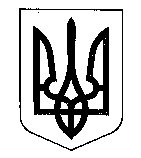 МІНІСТЕРСТВО ФІНАНСІВ УКРАЇНИНАКАЗ  від 26.09.2023                                     Київ                                   № 520__________ Про внесення змін до форми Податкової декларації з плати за землю (земельний податок та/або орендна плата за земельні ділянки державної або комунальної власності)Відповідно до пункту 46.5 статті 46 глави 2 розділу ІІ Податкового кодексу України, підпункту 5 пункту 4 Положення про Міністерство фінансів України, затвердженого постановою Кабінету Міністрів України від 20 серпня 2014 року № 375, НАКАЗУЮ:1. Внести до форми Податкової декларації з плати за землю (земельний податок та/або орендна плата за земельні ділянки державної або комунальної власності), затвердженої наказом Міністерства фінансів України від 16 червня 2015 року № 560, зареєстрованим у Міністерстві юстиції України 03 липня 2015 року за № 783/27228 (у редакції наказу Міністерства фінансів України від 18 лютого 2022 року № 83), такі зміни:1) у розділі ІІІ «Розрахунок (уточнення) податкового зобов’язання» рядок 825 виключити.У зв’язку з цим рядок 9 вважати рядком 8;2) слова «Ця частина Податкової декларації заповнюється посадовими особами контролюючого органу» виключити;3) рядок:«»виключити;4) примітку 1 викласти у такій редакції:«1 У разі наявності земельних ділянок (їх часток, паїв), що є об’єктами оподаткування земельним податком та орендною платою за земельні ділянки державної або комунальної власності, надаються окремі податкові декларації з плати за землю (земельний податок та/або орендна плата за земельні ділянки державної або комунальної власності) (далі – Податкова декларація) з позначками «Земельний податок» або «Орендна плата» по кожній окремій території територіальної громади, код за КАТОТТГ якої зазначається у рядку 7. КАТОТТГ – Кодифікатор адміністративно-територіальних одиниць та територій територіальних громад, затверджений наказом Міністерства розвитку громад та територій України від 26 листопада 2020 року № 290 (у редакції наказу Мінрегіону від 12 січня 2021 року № 3).»;5) у примітці 25 цифру «8» замінити цифрою «7»;6) примітку 28 виключити.У зв’язку з цим примітку 29 вважати приміткою 28.2. Департаменту податкової політики Міністерства фінансів України в установленому порядку забезпечити:подання цього наказу на державну реєстрацію до Міністерства юстиції України;оприлюднення цього наказу.3. Цей наказ набирає чинності з дня його офіційного опублікування.4. Контроль за виконанням цього наказу покласти на заступника Міністра фінансів України Воробей С. І. та Голову Державної податкової служби України.Міністр								         Сергій МАРЧЕНКОВідмітка про внесення даних до електронноїВідмітка про внесення даних до електронноїВідмітка про внесення даних до електронноїВідмітка про внесення даних до електронноїВідмітка про внесення даних до електронноїВідмітка про внесення даних до електронноїВідмітка про внесення даних до електронноїВідмітка про внесення даних до електронноїбази податкової звітностібази податкової звітностібази податкової звітностібази податкової звітностібази податкової звітностібази податкової звітностібази податкової звітностібази податкової звітності«»20року__________________________________________________________________________________________________________________________________________________________________________________________________________________________________________________________________________________________________________________________________________________________________________________________________________________________________________________________________________________________________________________________________________________________________________________________________________________________________________________________________________________________________________________________________________________________________________________________________________________________________________________________________________________________________________________________________________________________________________________________________________________________________________________________________________________________________________________________________________________________________(посадова особа контролюючого органу (підпис, власне ім’я, прізвище))(посадова особа контролюючого органу (підпис, власне ім’я, прізвище))(посадова особа контролюючого органу (підпис, власне ім’я, прізвище))(посадова особа контролюючого органу (підпис, власне ім’я, прізвище))(посадова особа контролюючого органу (підпис, власне ім’я, прізвище))(посадова особа контролюючого органу (підпис, власне ім’я, прізвище))(посадова особа контролюючого органу (підпис, власне ім’я, прізвище))(посадова особа контролюючого органу (підпис, власне ім’я, прізвище))(посадова особа контролюючого органу (підпис, власне ім’я, прізвище))(посадова особа контролюючого органу (підпис, власне ім’я, прізвище))(посадова особа контролюючого органу (підпис, власне ім’я, прізвище))(посадова особа контролюючого органу (підпис, власне ім’я, прізвище))(посадова особа контролюючого органу (підпис, власне ім’я, прізвище))(посадова особа контролюючого органу (підпис, власне ім’я, прізвище))(посадова особа контролюючого органу (підпис, власне ім’я, прізвище))(посадова особа контролюючого органу (підпис, власне ім’я, прізвище))(посадова особа контролюючого органу (підпис, власне ім’я, прізвище))За результатами камеральної перевірки декларації (потрібне позначити)За результатами камеральної перевірки декларації (потрібне позначити)За результатами камеральної перевірки декларації (потрібне позначити)За результатами камеральної перевірки декларації (потрібне позначити)За результатами камеральної перевірки декларації (потрібне позначити)За результатами камеральної перевірки декларації (потрібне позначити)За результатами камеральної перевірки декларації (потрібне позначити)За результатами камеральної перевірки декларації (потрібне позначити)За результатами камеральної перевірки декларації (потрібне позначити)За результатами камеральної перевірки декларації (потрібне позначити)За результатами камеральної перевірки декларації (потрібне позначити)За результатами камеральної перевірки декларації (потрібне позначити)За результатами камеральної перевірки декларації (потрібне позначити)За результатами камеральної перевірки декларації (потрібне позначити)За результатами камеральної перевірки декларації (потрібне позначити)За результатами камеральної перевірки декларації (потрібне позначити)За результатами камеральної перевірки декларації (потрібне позначити)порушень (помилок) не виявлено.порушень (помилок) не виявлено.порушень (помилок) не виявлено.порушень (помилок) не виявлено.порушень (помилок) не виявлено.порушень (помилок) не виявлено.порушень (помилок) не виявлено.порушень (помилок) не виявлено.порушень (помилок) не виявлено.порушень (помилок) не виявлено.порушень (помилок) не виявлено.порушень (помилок) не виявлено.порушень (помилок) не виявлено.порушень (помилок) не виявлено.порушень (помилок) не виявлено.порушень (помилок) не виявлено.порушень (помилок) не виявлено.Складено акт  від«»20рокурокуроку№№№«__»________  20__ року                                                     ______                      (посадова особа контролюючого органу 
(підпис, власне ім’я, прізвище))«__»________  20__ року                                                     ______                      (посадова особа контролюючого органу 
(підпис, власне ім’я, прізвище))«__»________  20__ року                                                     ______                      (посадова особа контролюючого органу 
(підпис, власне ім’я, прізвище))«__»________  20__ року                                                     ______                      (посадова особа контролюючого органу 
(підпис, власне ім’я, прізвище))«__»________  20__ року                                                     ______                      (посадова особа контролюючого органу 
(підпис, власне ім’я, прізвище))«__»________  20__ року                                                     ______                      (посадова особа контролюючого органу 
(підпис, власне ім’я, прізвище))«__»________  20__ року                                                     ______                      (посадова особа контролюючого органу 
(підпис, власне ім’я, прізвище))«__»________  20__ року                                                     ______                      (посадова особа контролюючого органу 
(підпис, власне ім’я, прізвище))«__»________  20__ року                                                     ______                      (посадова особа контролюючого органу 
(підпис, власне ім’я, прізвище))«__»________  20__ року                                                     ______                      (посадова особа контролюючого органу 
(підпис, власне ім’я, прізвище))«__»________  20__ року                                                     ______                      (посадова особа контролюючого органу 
(підпис, власне ім’я, прізвище))«__»________  20__ року                                                     ______                      (посадова особа контролюючого органу 
(підпис, власне ім’я, прізвище))«__»________  20__ року                                                     ______                      (посадова особа контролюючого органу 
(підпис, власне ім’я, прізвище))«__»________  20__ року                                                     ______                      (посадова особа контролюючого органу 
(підпис, власне ім’я, прізвище))«__»________  20__ року                                                     ______                      (посадова особа контролюючого органу 
(підпис, власне ім’я, прізвище))«__»________  20__ року                                                     ______                      (посадова особа контролюючого органу 
(підпис, власне ім’я, прізвище))«__»________  20__ року                                                     ______                      (посадова особа контролюючого органу 
(підпис, власне ім’я, прізвище))